SZPITAL SPECJALISTYCZNY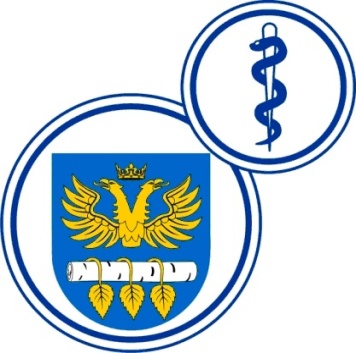 W BRZOZOWIEPODKARPACKI OŚRODEK ONKOLOGICZNYim. Ks. Bronisława MarkiewiczaADRES:  36-200  Brzozów, ul. Ks. J. Bielawskiego 18tel./fax. (013) 43 09  587www.szpital-brzozow.pl         e-mail: zampub@szpital-brzozow.pl__________________________________________________________________________________Sz.S.P.O.O. SZPiGM 3810/24/2022                                                         Brzozów 04.05.2022 r.ZAWIADOMIENIE o wyniku postępowaniaNa podstawie art. 253 ustawy Prawo zamówień publicznych, Szpital Specjalistyczny w Brzozowie Podkarpacki Ośrodek Onkologiczny im. Ks. B. Markiewicza, zawiadamia że w wyniku organizowanego postępowania na wybór wykonawcy dostawy opatrunków specjalistycznych i rękawic jałowych, wybrano ofertę firmy:zadanie nr 1oferta nr 2Skamex Sp. z o.o.ul. Częstochowska 38/5293-121 ŁódźNIP: 554-298-08-36wielkość przedsiębiorstwa: duże cena oferty: 224.251,63 zł. bruttotermin ważności produktu: 12 miesięcy zadanie nr 2oferta nr 2Skamex Sp. z o.o.ul. Częstochowska 38/5293-121 ŁódźNIP: 554-298-08-36wielkość przedsiębiorstwa: duże cena oferty: 471.852,00 zł. bruttotermin ważności produktu: 24 miesięcyzadanie nr 3oferta nr 1Medilab Sp. z o.o.ul. Wysockiego 6c03-371 warszawaNIP: 524-040-80-22wielkość przedsiębiorstwa: małecena oferty: 124.470,00 zł. bruttotermin ważności produktu: 13 miesięcy Oferty najkorzystniejsze na podstawie kryteriów oceny ofert.ocena ofert:kryteria oceny ofert: cena oferty		            -   60 pkt.termin ważności produktu	-   40 pkt.zadanie nr 1oferta nr 2Skamex Sp. z o.o.ul. Częstochowska 38/5293-121 ŁódźNIP: 554-298-08-36wielkość przedsiębiorstwa: duże cena oferty: 224.251,63 zł. bruttotermin ważności produktu: 12 miesięcy cena oferty		-    60,00  pkt.termin dostawy	-    40,00  pkt.razem:			-  100,00  pkt.zadanie nr 2oferta nr 2Skamex Sp. z o.o.ul. Częstochowska 38/5293-121 ŁódźNIP: 554-298-08-36wielkość przedsiębiorstwa: duże cena oferty: 471.852,00 zł. bruttotermin ważności produktu: 24 miesięcycena oferty		-    60,00  pkt.termin dostawy	-    40,00  pkt.razem:			-  100,00  pkt.zadanie nr 3oferta nr 1Medilab Sp. z o.o.ul. Wysockiego 6c03-371 warszawaNIP: 524-040-80-22wielkość przedsiębiorstwa: małecena oferty: 124.470,00 zł. bruttotermin ważności produktu: 13 miesięcy cena oferty		-    60,00  pkt.termin dostawy	-    40,00  pkt.razem:			-  100,00  pkt.